POPIS VĚCI – A1Jaká je ta barva? Doplň slovo: B _ _ Á, M _ _ _ Á, Z _ _ _ _ Á, Č _ _ _ _ _ Á, Č_ _ _ Á, Ž _ _ _ Á Najdi 5 barev. Jaká je ta barva? Doplň správné slovo k obrázku.…………………………………………………………………….………………………………….………………………………….………………………………….………………………………….………………………………….………………………………….………………………………….………………………………….………………………………….Spoj popis a správný obrázek:Svetr je zelený.Čepice je hnědá.Pastelka je červená.Sešit je žlutý. Bunda je modrá. Mikina je hnědá.Batoh je zelený. Penál je modrý. Tužka je žlutá. Kniha je červená.Jaký je tvůj batoh? …………………………………………………………………………………………………………………………Jaký je tvůj penál?         ………………………………………………………………………………………………………………………….Seřaď dialog:Obrázky zdroje:https://www.zoot.cz/polozka/472723/hneda-pletena-vlnena-cepice-selected-homme?gclid=Cj0KCQjwxvbdBRC0ARIsAKmec9b7mdHCqu1ah6d9dwe_eBli0CS31WTqvYTiXkxcDuX3zjq6lC8kFdsaAiOrEALw_wcBhttps://www.google.cz/search?biw=1366&bih=654&tbs=sur%3Afmc&tbm=isch&sa=1&ei=b0O-W4WWDcKtrgT_yY-IAQ&q=se%C5%A1it&oq=se%C5%A1it&gs_l=img.3..0l10.4772.8684.0.8837.17.12.3.2.2.0.267.1502.5j4j2.11.0....0...1c.1.64.img..1.15.1278.0..0i30k1j0i8i30k1j0i24k1j35i39k1j0i67k1.0.BayuPoNu_nI#imgrc=lZovVAn7fSXPEM:https://pixabay.com/cs/oble%C4%8Den%C3%AD-pulovr-ko%C5%A1ile-svetr-1294933/https://www.google.cz/search?biw=1366&bih=654&tbs=sur%3Afmc&tbm=isch&sa=1&ei=dVC-W6L1DIi6apmWlEg&q=batoh&oq=batoh&gs_l=img.3..35i39k1l2j0l8.16553.17177.0.17408.5.5.0.0.0.0.113.476.3j2.5.0....0...1c.1.64.img..0.5.472...0i67k1.0.mjLmEDoqS4w#imgrc=Cl-0WdebBL9sIM:https://www.google.cz/search?biw=1366&bih=654&tbs=sur%3Afmc&tbm=isch&sa=1&ei=iFC-W4ayHdKRlwS-iLSADQ&q=kniha&oq=kniha&gs_l=img.3..35i39k1j0l9.20212.20699.0.20866.5.5.0.0.0.0.113.409.1j3.4.0....0...1c.1.64.img..1.4.406...0i67k1.0.eL_0E4zrBRo#imgrc=3h4vEu6hX8JBbM:BRECČBTÁFIALOVÁMASPOASNDLÁKMŘJÝJNFAXOÉŮGÁČBÍRŽŠÉPŠCHĚAÚENMATHNĚDÁČMOPŽVÁRÍÁTEOŠCORŮŽOVÁHSKDÁZÁTLV1) i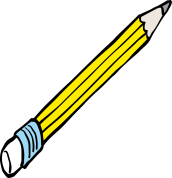 2)…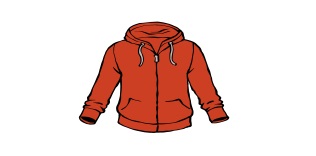 3)…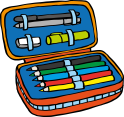 4)…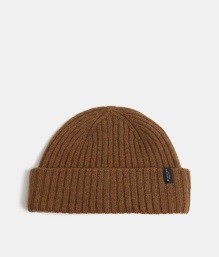 5)…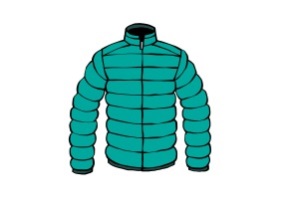 6)…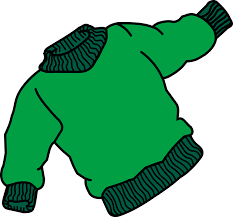 7)…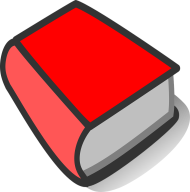 8)…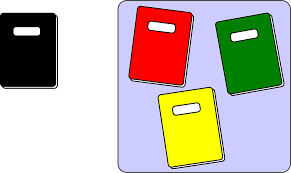 9)…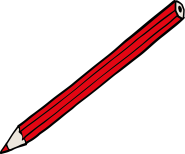 10)…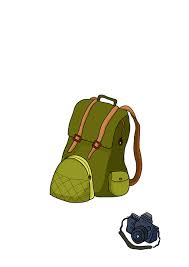 A jak vypadá?Ano, ta. Děkuju moc.1.Dobrý den, promiňte, já jsem tady zapomněl/a bundu.Je to tahle?Je modrá.